Рекомендации родителям по образовательной деятельности в семье для детей старшей группы.подготовила воспитатель Детского сада №46 "Светлячок"Аверцева М.А.СЕНТЯБРЬТема недели:  "Уроки  безопасности"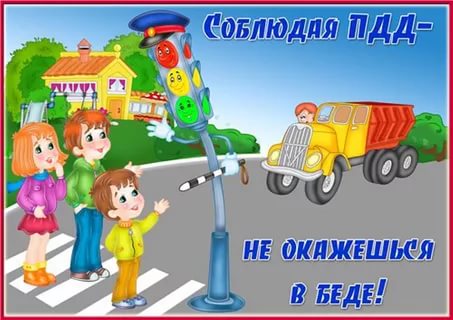 Цель: выработать у дошкольников привычку правильно вести себя на дорогах, воспитать из них грамотных пешеходов.Задачи:знакомить с правилами безопасного поведения при движении по дороге: обязанности пешеходов и пассажиров.Знакомить с предупредительными сигналами, подаваемыми водителем, средствами регулирования дорожного движения.Знакомить с правилами дорожного движения.Продолжать знакомить с назначением дорожных знаков. Перейти через дорогуПоводов найдется много:То с мороженым киоск,То котенок, то барбос.Но и ради осьминогаНе беги через дорогу.Вася бегать так любил,И его автобус сбил.Он теперь живет в больнице,Даже выходить боится.У него несчастный вид –Бедный Вася – инвалид.Не видать ему футбола,Не ходить с друзьями в школу.Вряд ли стоила тогоОпрометчивость егоДля осуществления образовательной деятельности семье рекомендуется:Чтение рассказов, заучивание стихотворений (Заучивание стихотворение С. Михалкова «Если свет зажегся красный…», чтение и обсуждение рассказа И. Серякова «Улица, где все спешат», чтение, беседа по содержанию).Выставка семейных рисунков по безопасности дорожного движения «Мы за безопасное движение».• Беседы «Зачем нужны дорожные знаки», «Какой бывает транспорт», «Что мы знаем о светофоре» и др.Тема недели:  « Осенняя пора, очей очарования»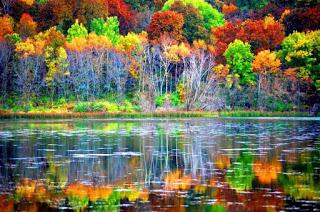 Программное содержание:1.         Расширение представлений детей об осени, последовательности осенних месяцев (значение листопада для жизни растений зимой, влияние сезонных изменений на жизнь растений, животных, человека).2.         Закрепление знаний правил безопасного поведения в природе.3.         Формирование представлений об отображении осени в произведениях искусства. Задачи проведения тематической недели в ДОУ:расширять представления детей о времени года «Осень», осенних явлениях;знакомить с правилами безопасного поведения на природе;воспитывать бережное отношение к природе;развивать умения замечать красоту осенней природы;приобщать дошкольников к культурно-эстетическим ценностям;побуждать к творческой деятельности;Для осуществления образовательной деятельности семье рекомендуются: - погулять по городу, парку, отмечая признаки осени;- посетить картинную галерею, акцентируя внимание ребенка на изображении осени в работах художников;- изготовить гербарии осенних листьев;- обсудить навыки безопасного поведения на прогулке.рассматривание сюжетных картин, осенних пейзажей и беседа по теме «Осень»; чтение примет, пословиц, поговорок о времени года Осеньпровести экскурсию с детьми в лес,  понаблюдать за падающими листьями, сезонными изменениями в природе, погодой;совместная изобразительная деятельность детей и родителей;отгадывание загадок о времени года Осень, овощах;беседы «Осень, что о ней я знаю», «Чудесные листья», «Дары Осени»;Тема недели:  "Труд людей осенью"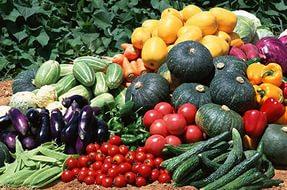 Задачи проведения тематической недели –продолжить обогащать и совершенствовать представления об овощах, фруктах и ягодах.учить различать овощи, фрукты, ягоды  по вкусу, по запаху, по тактильным ощущениям    и составлять рассказ-описание.закрепить обобщающее понятие  овощи, фрукты, ягоды. Научить узнавать и правильно называть конкретные предметы, относящиеся к этим понятиям.воспитывать уважение к труду взрослых в саду, на полях, в огороде.учить дифференцировать понятия  овощи, фрукты, ягоды.формировать начальные представления о здоровом образе жизни, о пользе продуктов питания. Для осуществления образовательной деятельности семье рекомендуется:- принять участие в выставке поделок из овощей и фруктов «Чудесные превращения»;- Рассмотреть с ребенком натуральные овощи: картофель, морковь, лук, помидор, кабачок, репу, капусту, перец, огурец, редис, свеклу, чеснок, горох, фасоль. Уточнить, как это все можно назвать одним словом.
- Расспросить ребенка, где растут овощи, обратить внимание на цвет, форму.
- Уточнить у ребенка, что можно приготовить из овощей (суп, салат, винегрет).
- Рассказать ребенку о труде колхозников осенью по сборке урожая овощей. 
- Рассмотреть с ребенком натуральные фрукты: яблоко, грушу, персик, сливу, виноград, абрикос, апельсин, мандарин, лимон. Объяснить, что это все можно назвать одним словом «фрукты». По возможности показать и рассказать, где растут фрукты (в саду, на дереве).Рассмотреть с ребенком натуральные ягоды и объяснить, что все это можно назвать одним словом «ягоды». П о возможности показать и рассказать ребенку,  как и где, растут ягоды (в саду, в лесу, на дереве, на кусте, на земле, гроздьями, по одной).
- Обратить внимание на характерные признаки фруктов и ягод: вкус, цвет, форма, запах.
- Рассказать, что можно приготовить из фруктов, из ягод.
- Посетить с ребенком рынок и посмотреть, какие фрукты и ягоды там продают.
Тема недели:  "Земля - наш общий дом"  (богатства планеты, ресурсы: земля и вода, источник жизни и здоровья). Мы живем на планете Земля, и не случайно ее главные богатства созвучны с названием. Земля – наш дом, земля – наша кормилица. Родная земля, Родина  – место, где человек родился, которое навсегда останется дорогим для него. И люди обязаны заботиться о сохранении природы на нашей планете, потому что это из-за нас происходят негативные изменения в окружающей среде.
          Когда-то наши предки только выращивали растения, разводили домашних животных, а сейчас строятся огромные заводы, по дорогам ездят тысячи автомобилей, вырубаются леса. Конечно, развитие нашей цивилизации не стоит на месте, и я думаю, это хорошо. Нужно только помнить, что расходовать ресурсы Земли необходимо разумно, осторожно и заботиться о чистоте окружающей среде.
Землю нужно охранять,
Всячески оберегать,
Горы, речки и поля —
Это все наша Земля.
Жизнь на ней ведь каждый час,
Так зависит от всех нас,
Что забота наша ей —
С каждым днем еще важней.
Поздравляю с Днем Земли,
Нашу Землю береги,
И она тебя в ответ —
Защитит от разных бед!
Для осуществления образовательной деятельности семье рекомендуется:
Чтение художественной литературы:
• Пословицы и загадки о земле.
• А. Блок «На лугу», С. Городецкий. «Весенняя песенка»,  Ф. Тютчев, «Весенние воды»В. Жуковский, «Жаворонок», М. Зощенко «Великие путешественники»,
К. Коровин «Белка», Ю. Коваль «Русачок-травник», Ф. Тютчев «Весенняя гроза».
Просмотр мультфильмов:
• Н. Калинина «Загадки воды», «Как козлик Землю держал», Сказки народов Советского Союза «Отчего? Почему? Как?».
Рассматривание картинок, иллюстраций по данной теме.Проведение наблюденийЭкспериментированиеКоллекционирование

ОктябрьТема недели: :  «Мой город»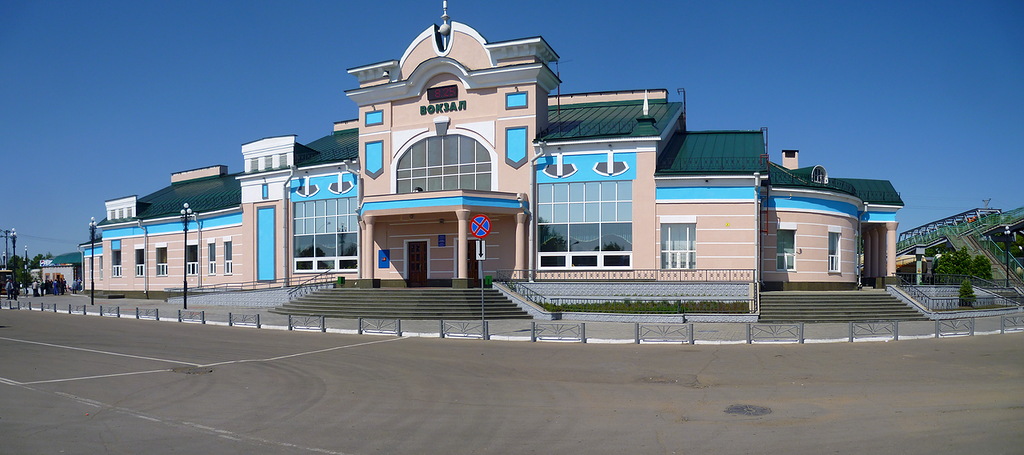 Цель проведения тематической недели  — воспитание любви у детей к родной к родному. 
Задачи проведения тематической недели:
- Расширение представлений детей о родном городе.
- Формирование представлений о достопримечательностях родного города
- Формировать начальные представления о родном крае, его культуре.     Знакомить с историей города Рубцовск. 
- Формировать патриотические чувства.Для осуществления образовательной деятельности в семье по этой теме мы рекомендуем родителям:
- погулять по вечернему поселку, городу, обратить внимание на вечернюю иллюминацию;- поговорить с ребенком о своем городе, домашнем адресе;
- оформить фотоальбом «Мы гуляем по городу»;
- посетить музей;
почитать научную литературу о космосе, солнце, планетах, космонавтах;
- нарисовать схему движения от дома до детского сада;
рассмотреть карту Алтайского края, найти, где находится свой город;
- составить рассказ о героях своего города.Тема недели:  «Родная страна»
Россия родная – наша страна,
Очень и очень большая она,
Россия – Родина, наш дом,
Где вместе с вами мы живем!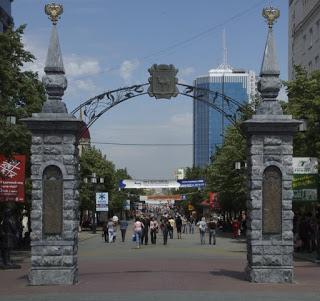 12 июня 1990 года принята Декларация о государственном суверенитете РСФСР. С этого момента мы начали отсчет современной истории Российской Федерации. Но ее корни уходят вглубь веков, в течение которых государство развивалось и наращивало силы, формировались национальные традиции, создавалось бесценное культурное и духовное наследие нашего народа.
День России – это праздник мира и свободы, он обращает нас к незыблемым ценностям патриотизма и справедливости, наполняет гордостью и любовью к нашему великому отечеству.
 Цель проведения тематической недели  — воспитание любви у детей к родной Отчизне, к родному посёлку, городу чувство гордости за свою страну.
Задачи проведения тематической недели:
- Расширять представления детей о Родине, символике России.
- Дать детям представление о Москве, как о главном городе нашей страны.
- Формировать патриотические чувства.
Для осуществления образовательной деятельности семье рекомендуются:
- Чтение стихов, рассказов,  пословиц и поговорок  о Родине («Привет тебе, мой край родной» С. Дрожжин. «Родная Земля» Г. Ладонщиков.  «Привет, Россия» Н. Рубцов. «Наша Родина» Н. Забила.  «Москва» Ф. Глинка).
- Беседы:«Что такое Родина?» «Государственные символы».
- Рассматривание национальных костюмов, символов России, карты России, фотоальбомов, иллюстраций. - Слушание гимна России, песен о России.
 Тема недели: «Кладовая солнца»
        Познакомьте ребенка с понятиями природа. Природа – это все, что нас окружает, кроме сделанного человеком. Природа делится на живую (растения, животные, насекомые, грибы, человек, бактерии, вирусы) и неживую (например, Солнце, Луна, горы, почва, радуга, вода, небо и т.д.).
Признаки живой природы — рождение, дыхание, рост, питание, размножение, движение, умирание (смерть).
	Дома выполняйте задания-игры на данную тематику:Найдите и распечатайте картинки живой/неживой природы и предложите ребенку их сортировать (картинки про животных, жителей морей, природные явления и т.д.)Обсудите разные живые/неживые объекты и разберите, почему они к таковым относятся (обсуждать по рисункам). Обыграйте и рассмотрите различные ситуации с объектами природы.в реке движется, а ведь она неживая. Движется из-за перепада высот.Послушайте звуки природы и определите звуки живой природы (пение птиц, квакание лягушек и т.д.) и неживой (шум дождя, вой ветра). Расскажите, что дерево – объект живой природы, а бревно или стол из дерева — неживой. Вывод: это предметы, сделанные из объектов природы.Прочитайте ребёнку стихотворение и рассмотрите, как неживая природа помогает живой:Назовите объекты живой/неживой природы. Поговорите о роли природы в нашей жизни. Вывод: природа – дает одежду, питание, материалы для жилья, хорошее настроение.
	 Возьмите картинки с изображением живой/неживой природы, дополните картинками с изображением домов, машин, одежды, игрушек и т.д. Попросите ребенка разложить картинки на стопочки: живая природа, неживая и все остальное в третью стопочку. 
         Посмотрите, чем жизнь человека в городе отличается от жизни на природе. Обсудите, как сделанные человеком вещи помогают ему в жизни (одежда защищает от холода, автомобиль помогает быстро передвигаться и т.д.).
         Поговорите с ребёнком о важности бережного отношения к природе.
Вы можете выбрать любой рассказ, в котором говорится о том, что надо любить и уважать природу вокруг себя. Главное дать понять ребенку, что можно делать открытия и изобретения и приносить наименьший вред окружающей природе:Пришвин “Синий лапоть”, “Лесной хозяин”, “Кладовая солнца”.Паустовский “Заячьи лапы”, “Мещерская сторона”. “Белогрудка”, “Хвостик”, Якубовский “В лесной сторожке”.
Тема недели:  «Труд взрослых. Профессии»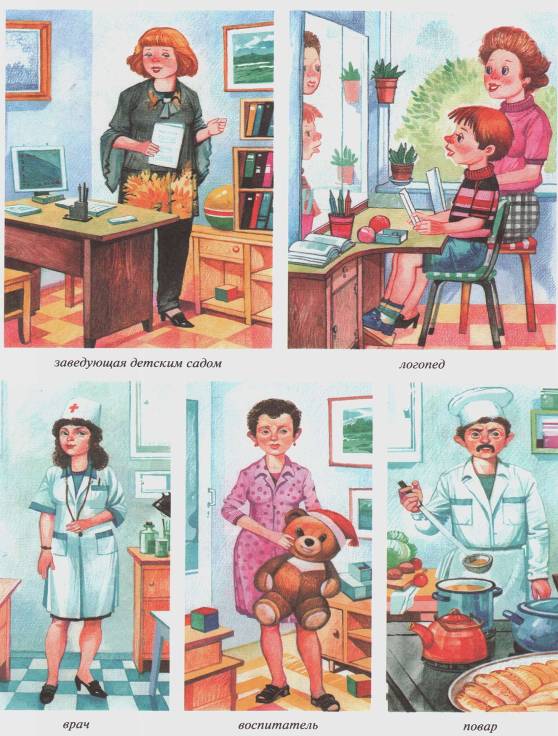 Цель проведения тематической недели :- Расширять представления о профессиях, знакомство с некоторыми выдающимися людьми, прославившими Россию, воспитывать уважение к труду.Задачи проведения тематической недели :
- Уточнять знания детей о профессиях взрослых.
- Расширять представления о труде взрослых, показать его значимость.
- Познакомить с особенностями работы, инструментами и орудиями труда.
- Воспитывать уважение к людям труда.
- Воспитывать бережное отношение к результату чужого труда.
Рекомендации родителям:
- Побеседовать с ребенком о том, что на свете есть очень много профессий, спросить его, какие профессии он знает, кем бы он хотел стать, когда вырастет.
- Спросить у ребенка, что делают люди разных профессий, какую работу они выполняют, какие инструменты и орудия труда им для этого нужны.
- Рассказать ребенку о своей профессии, о том, где и кем вы работаете, что делаете, какую пользу приносит ваша работа людям.
- Если есть возможность, отвести ребенка на место своей работы. 
- Привлекать ребенка к выполнению трудовых поручений.
- Приучать детей содержать свою комнату и игровые уголки в порядке и чистоте, формировать стремление к соблюдению гигиены помещения;НОЯБРЬ    Тема недели:  «Я и моё здоровье (Как питаешься, так и улыбаешься).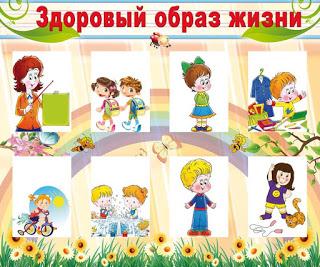 Программное содержание:1. Развитие знаний об особенностях строения и функционирования организма человека.2. Расширение представлений о рациональном питании (разнообразие в питании, объем пищи, последовательность приема пищи, питьевой режим).3. Расширение представлений о роли солнечного света, воздуха, воды в жизни человека и их влиянии на здоровье.4. Последовательное приучение к использованию специальных упражнений для укрепления органов и систем своего организма.5. Формирование представлений об активном отдыхе.Рекомендации родителям:- побеседовать с  ребенком о поведенческих правилах, от которых зависит его личное самочувствие и общение со сверстниками и взрослыми;- совместно с ребенком приготовить витаминный ужин (закреплять представление о полезных продуктах, побеседовать о здоровом образе жизни);- почитать: энциклопедическая литература, альбомы и книги о здоровье, подборка  печатной литературы о спорте, Г. Зайцев «Уроки Мойдодыра», «Уроки Айболита», А.Митяев «Мешок овсянки», К.Чуковский «Радость», Р.Погодин «Как жеребенок Миша побил рекорд», И.Соковня «Неболейка»;- ведение семейного дневника здоровья. - Приучать детей содержать свою комнату и игровые уголки в порядке и чистоте, формировать стремление к соблюдению гигиены помещения;Тема недели:  «Семья и семейные традиции»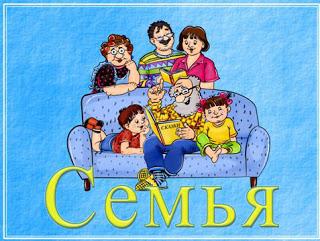 Программное содержание:1. Систематизация и расширение знаний о семье.2. Расширение гендерных представлений, формирование у мальчиков стремления быть сильными, смелыми, воспитывать у девочек уважение к мальчикам как будущим мужчинам.3. Формирование бережного и чуткого отношения к самым близким людям, потребность радовать близких добрыми делами.4. Расширение представлений детей о доме, семье (знание отчества ребенка, имен и отчеств родителей, дедушек, бабушек, представления о родственных отношениях).Рекомендации родителям:- экскурсия вместе с детьми «Дворцы спорта, стадионы  нашего города»;- катание на лыжах, коньках;- составить совместно с детьми коллаж «Режим дня в моей семье»;- рассматривание семейных фотоальбомов  - развитие интереса к истории своей семьи, семейным традициям, родословной;- прочитать рассказ Л. Н. Толстого «Старый дед и внучек»;- продолжать семейную традицию ежедневных бесед о прожитом дне. (Чем тебя порадовал сегодняшний день? Чем огорчил? Чем удивил? и т.д.); обсуждать и планировать все совместные мероприятия вместе с ребенком;- вместе с ребенком нарисовать план своей квартиры (дома) и отметить на нем наиболее опасные места.- почитать: «Снегурочка», «Не плюй в колодец – пригодится воды напиться», В. Осеева «Почему?», Б. Заходер «Никто», В. Берестов «Читалочка», Ю. Яковлев «Мама», У. Раджаб «Как пройти к отцу», Я. Сегель «Как я был мамой», Л. Воронкова «Что сказала бы мама?», Б. Емельянов «Рассказы о маме» и др.;- сочинение загадок о членах семьи.  Тема недели:   «Семья и семейные традиции»Семья – это самое главное в жизни каждого человека. Это близкие и родные люди, то, кого мы любим, с кого берем пример, о ком заботимся, кому желаем добра и счастья!Цель :  воспитывать у детей чувство любви и уважения к родителям, гордость за свою семью.
Задачи:
- Закрепить знания воспитанников о семье, о распределение семейных обязанностей, русских семейных традициях.
- Привить детям умение делать приятное для своих близких, радовать  их.
- Формировать у детей представления о семье, как о людях, которые любят друг друга, заботятся друг о друге.
Рекомендации родителям:
- Беседы о семье
- Заучивание стихов, пословиц о семье
- Рассматривание семейных фотоальбомов
- Создание генеалогического древа семьи
- Совместная изобразительная деятельность детей и родителей
ПОИГРАЙТЕ С ДЕТЬМИ
1. Зарядка по теме «Моя семья»
Ходьба на пятках со словами:
Тук, тук, тук, тук!
Моих пяток слышен стук.
Мои пяточки идут,
Меня к мамочке ведут.
2.   «Семейная зарядка». Дети произносят слова и делают соответствующие движения:
Бабушка и дедушка, мама, папа, брат и я — вместе дружная семья!
Осенью, весною, летом и зимою мы во двор выходим дружно всей семьей.
Встанем в круг и по порядку каждый делает зарядку.
Мама руки поднимает, папа бодро приседает.
Повороты вправо — влево делает мой братик Сева.
Я сама бегу трусцой и качаю головой.
3.   «Изобрази эмоции».
Дети произносят текст, делают движения и соответствующие выражения лица:
Мама удивилась: Ах!   Бабушка стонет: Ох!
Папа рубит дрова: Ух!   Дети танцуют: Эх!
Тема недели:    «Наши добрые дела»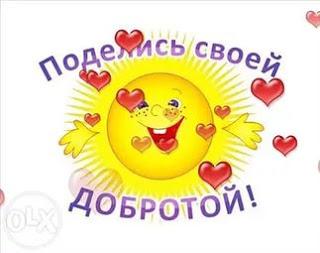 Программное содержание:1. Воспитание  дружеских  взаимоотношения между детьми (привычку сообща играть, трудиться, следовать положительному примеру).2. Формирование такие качества, как сочувствие, отзывчивость, справедливость, скромность, коллективизм.3. Расширение представлений детей об их обязанностях в будущем (учиться в школе, заботиться о младших, помогать пожилым и инвалидам).Придумано кем – то просто и мудро 
При встрече здороваться: «Доброе утро!» 
«Доброе утро! » солнцу и птицам! 
«Доброе утро! » улыбчивым лицам! 
И каждый становится добрым, доверчивым… 
Пусть «Доброе утро! » длится до вечера! Рекомендации родителям:-         беседа с детьми о животных, населяющих нашу планету и бережном к ним обращении, оказании помощи;-         посещение городского зоопарка;-         наблюдение за трудом сотрудников зоопарка;-         беседы «Чем можно помочь пожилым людям» ;-         участие в фотовыставке «О братьях наших младших»;-         оформление альбома с фото, рисунками, рассказом ребенка о добрых поступках;-         чтение детям: К.Ушинский «Слепая лошадь»;-         рассматривание семейных фото о родителях - школьниках;-         рисование  на тему «Когда я стану взрослой (ым)»;Тема недели:    «Мир комнатных растений»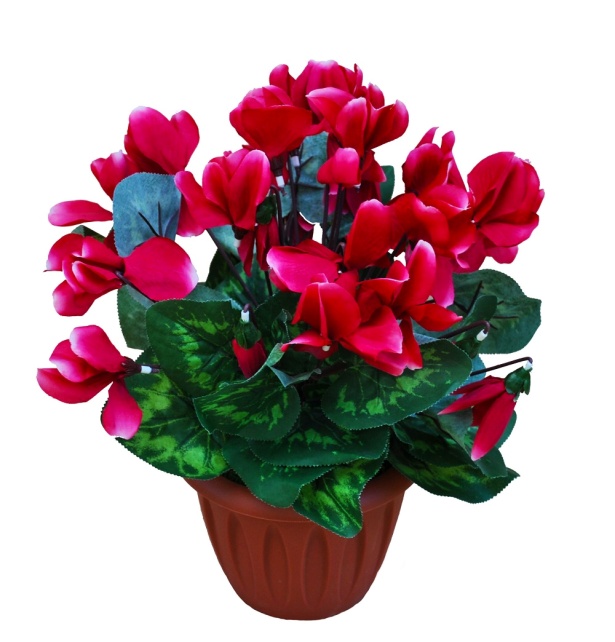 Программное содержание:Познакомить детей с комнатными растениями, которые имеют ярко выраженные характерные признаки (герань, бальзамин, кактус, алоэ)Учить детей узнавать и называть части растения: стебель, лист, цветок.Побуждать детей к использованию слов: герань, фикус. Ухаживать, поливать вместе со взрослым.Воспитывать у детей гуманное, эстетическое. познавательное отношение к природе.Рекомендации родителям:Понаблюдайте с ребенком за комнатными растениями у Вас дома.Обратите внимание на листья, стебли, цветы (форма, размер, цвет).Расскажите о том, что растения живые и за ними надо ухаживать (поливать, протирать листья). Объяснить, что  им нужно много света. В этих условиях они хорошо растут, не болеют (у них не сохнут и не вянут листья).Предложите помочь Вам полить цветы водой из лейки.Покажите, как нужно протирать крупные листья комнатных растений. используя губку и тряпочку.ДЕКАБРЬ                           Тема недели: «Румяные щёчки (гигиена)»
Воспитание культурно-гигиенических навыков играет большую роль в охране здоровья, способствует правильному поведению детей.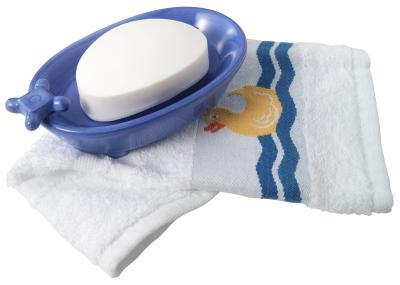 Психологический комфорт детей во время пребывания в образовательном учреждении во многом зависит от организации питания, процедуры приёма пищи и сформированности у детей навыков самообслуживания.Значение культурно-гигиенических навыков1.  Наличие навыков – важное условие здоровья детей, так как соблюдение правил личной гигиены предотвращает развитие заболеваний.2.  Ежедневное повторение одних и тех же действий совершенствуют движения: они становятся более точными, координированными.3.  Ребёнок шире познаёт окружающий мир, так как, пользуясь разными предметами (ложка, салфетка и др.), осмысливают простые связи между явлениями (не прижиматься к тарелке – испачкаешь рубашку).4.  В ходе сформированности у ребёнка правильного поведения за столом развивается речь (название блюда, пояснение действий, использование потешек и т. д.).5.  Воспитываются внимание и воля. Удовлетворяется стремление к самостоятельности.Рекомендации родителям:1.  Приучайте ребёнка следить за своим внешним видом, самостоятельно замечать и устранять небольшой непорядок в одежде2.  Учите ребёнка самостоятельно засучивать рукава, мыть аккуратно руки (до образования пены, круговыми и прямыми движениями), лицо, уши. Насухо вытираться своим полотенцем и вешать его на отведённое ему место, пользоваться расчёской и носовым платком3.  Упражняйте ребёнка в одевании и раздевании в определённой последовательности: одежду надеваем, одежду снимаем, складываем.4.  Формируйте элементарные правила поведения за столом: правильно сидеть, не крошить хлеб, пережёвывать пищу с закрытым ртом, правильно пользоваться вилкой, ложкой, пользоваться салфеткой.Навыки у детей становятся прочными, если они постоянно закрепляются в различных ситуациях.Тема недели:   «ЗДРАВСТВУЙ, ЗИМУШКА - ЗИМА!» 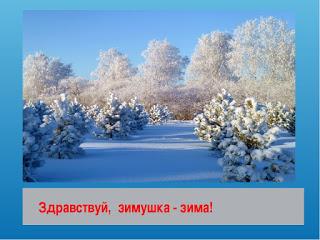 Программное содержание:1. Обогащение знаний детей об особенностях зимней природы (иней, изморозь, заморозки, буран и т.п.), особенностях деятельности людей в городе, на селе; о безопасном поведении зимой.2. Продолжение знакомства с зимними видами спорта (биатлон, горнолыжный спорт, конькобежный спорт, лыжные гонки, фигурное катание, бобслей, сноуборд, шорт-трек, фристайл, хоккей).3.Формирование представлений об особенностях зимы в разных широтах и разных полушариях Земли.  Рекомендации родителям:- погулять по парку и полюбоваться зимними пейзажами, вызвав у детей положительный эмоциональный отклик.- выучить вместе с ребенком стихотворение о зиме.- посетить выставку детских работ на тему «Зимушка-Зима».- сходить в парк, полюбоваться красотой заснеженных деревьев- покататься вместе с ребенком на санках,  лыжах,  коньках, получить эмоциональный отклик от общения;
- провести экспериментирование с водой и льдом с целью выявления их свойств.Тема недели:   «Будь осторожен!»Будьте всегда рядом, закрепляйте полученные знания в повседневной жизни. Родителям младших дошкольников Ваш ребёнок должен играть под вашим наблюдением и знать: на дорогу выходить нельзя. Не запугивайте ребёнка, а наблюдайте вместе с ним и, используя ситуации на дороге, улице, во дворе, объясняйте, что происходит с транспортом, пешеходами. Развивайте у ребёнка зрительную память, внимание. Для этого создавайте игровые ситуации дома. Закрепляйте в рисунках впечатления от увиденного.
В этом возрасте ваш ребенок должен знать:
• на дорогу выходить нельзя; пешеходы – люди, которые идут по улице;
• дорогу переходить можно только со взрослым, держась за руку, вырываться нельзя;
• переходить дорогу надо по переходу спокойным шагом;
• когда мы едем в автобусе, троллейбусе, нас называют пассажирами;
• машины бывают разные – это транспорт. Машинами управляют шоферы (водители). Для машин (транспорта) предназначено шоссе (дорога);
• чтобы был порядок на дороге, чтобы не было аварий, чтобы пешеход не попал под машину, надо подчиняться сигналу светофора.Рекомендации родителям:Воспитывайте у ребёнка привычку быть внимательным на улице, осторожным и осмотрительным. Наблюдайте за ситуациями на улице, дороге, за пешеходами и транспортом, светофором и обязательно обсуждайте с ребёнком увиденное. Почитайте ребёнку стихотворение по теме и обязательно побеседуйте с ним о прочитано. На прогулке, по дороге в детский и домой закрепляйте знания, полученные ранее. Чаще задавайте ребёнку проблемные вопросы, беседуйте с ним, обращайте внимание на свои действия (почему вы остановились перед переходом, почему именно в этом месте и т.д.)Ваш ребёнок должен знать и строго выполнять определенные правила:
• ходить по тротуару следует с правой стороны;
• прежде чем перейти дорогу, надо убедится, что транспорте нет, посмотрев налево и направо, затем можно двигаться; • переходить дорогу полагается только шагом;
• необходимо подчиняться сигналу светофора;
• нельзя высовываться из окна автобуса, троллейбуса, высовывать в окно руки;
• входить в транспорт и выходить из него можно, только когда он стоит; • играть можно только во дворе.Тема недели:  «Готовимся к новогоднему празднику!»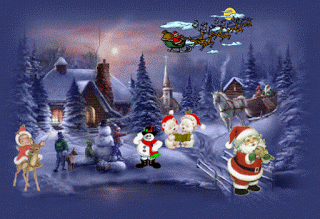 Программное содержание:1. Знакомство с историей возникновения празднования Нового года.2. Воспитание чувства ответственности за качество изготовления подарков и украшений.3. Формирование умения радоваться успехам друзей, испытывать удовлетворение от участия в коллективной предпраздничной деятельности. Вызвать стремление поздравить близких с праздником, преподнести подарки, сделанные своими руками.Рекомендации родителям:- побеседовать с детьми  о традициях празднования Нового года и Рождества в России.- участвовать в  подготовке к Новогодним праздникам (рекомендацию по безопасному оформлению детских костюмов)- давать детям в домашних условиях (под контролем взрослых) вырезать ножницами, шить иголкой с большим ушком, лепить, перебирать крупу и т.п.) – для развития мелкой моторики.- посетить ледовые площадки в городе (в вечернее время);- принести фотоматериалы для оформления газеты «Наши Новогодние развлечения»- совершить поход в зимний парк: формировать представление о значении двигательной активности в жизни человека;- поиграть с детьми в подвижные игры.- выучить стихотворения: А. Пушкин «Зима! крестьянин торжествуя…» В. Кудлачев «Новогодние гости».- изготовить поделку для участия в конкурсе «Новогодние чудеса».- покататься с детьми на санках, коньках, лыжах.- побеседовать  о праздновании Нового года в разных уголках планеты.- сделать кормушки для птиц.- написать письмо Дедушке Морозу.ЯНВАРЬ                           Тема недели:  «Неделя игры»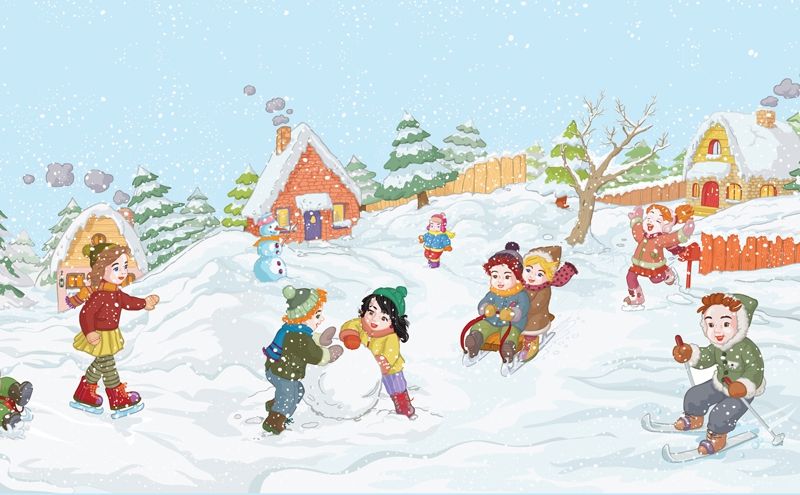 На этой неделе мы рекомендуем вам:посмотреть с ребенком мультфильм по сказке   С. Маршака «12 месяцев»;понаблюдать с ребенком на экскурсии в зоопарке  за повадками животных;прогуляться по снежному городку на главной площади города и обратить внимание на катающихся людей  с ледяной горы;экскурсия с детьми в зимний лес, парк, игры, катание на лыжах, коньках; развлечения с детьми, например, «Угадай, чьи следы на снегу?»;предложить детям создать проект «Зимний снежный городок для героев сказок»;экскурсия в городской краеведческий музей (совместно с родителями) – развивать интерес к истории своего города, края, знать достопримечательности; воспитывать чувство любви к своему городу, его традициям;нарисовать свою любимую сказку, сказочного героя;придумать концовку сказки «Колобок» и зарисовать;по возможности, посетить библиотеку;побеседовать с ребенком о том, чему может научить нас сказка;посетить сказочное представление любого детского театра города;создать и оформить книжку – малышку на тему: «Приключения в Мятном королевстве»;учить узнавать фигурки сказочных героев на площадях и в парках города;закрепить правила безопасного поведения в ледяном городке.     Тема недели:  Здравствуй, мир (мир социальных отношений)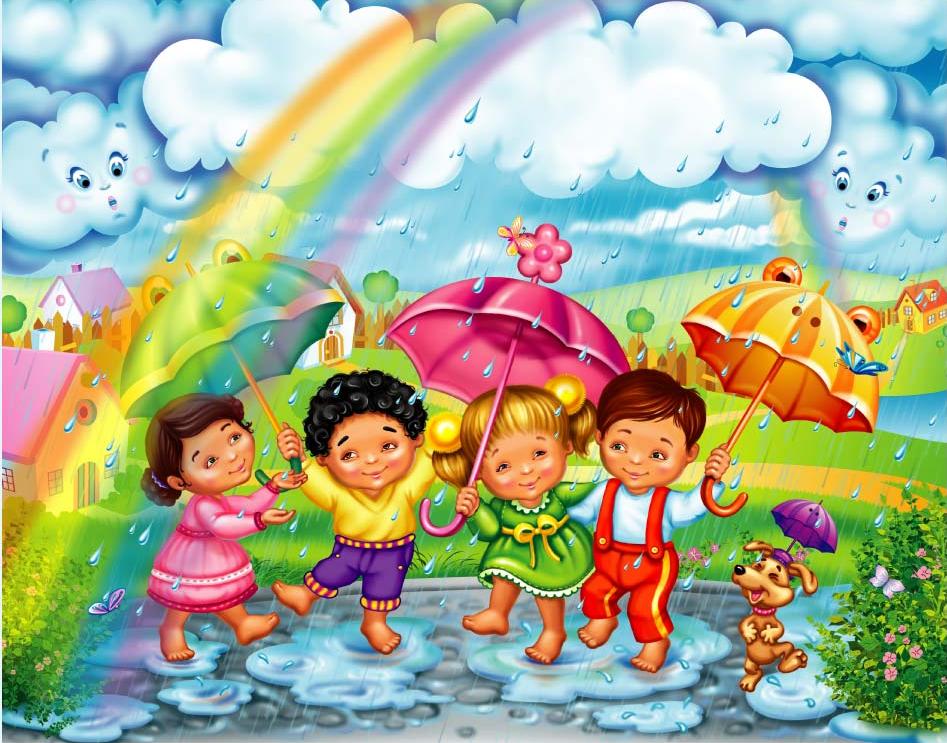 Цель:  создание положительного благоприятного климата, обеспечивающего сближение, взаимопонимание детей и взрослых.
Задачи:
- познакомить воспитанников с международным праздником — Днем приветствий;
- способствовать воспитанию у дошкольников эмпатии, доброты, вежливости и внимательного отношения к окружающим.
Для осуществления образовательной деятельности семье рекомендуется:
- Сюжетно-ролевая игра «Магазин», «Детский сад», «День рождения куклы Кати» и др.;
- Чтение художественной литературы Е. Благинина «С добрым утром», О. Александрова «Здравствуй», С. Прокофьева «Сказка о невоспитанном мышонке», обсуждение прочитанного;
- Разучивание игры на узнавание эмоций;
- Беседы «Аккуратность и порядок», «Волшебные слова», «Зачем прощать и извиняться»;
- Театрализованные игры («Путешествие в страну сказок»).Тема недели: «Зимушка хрустальная»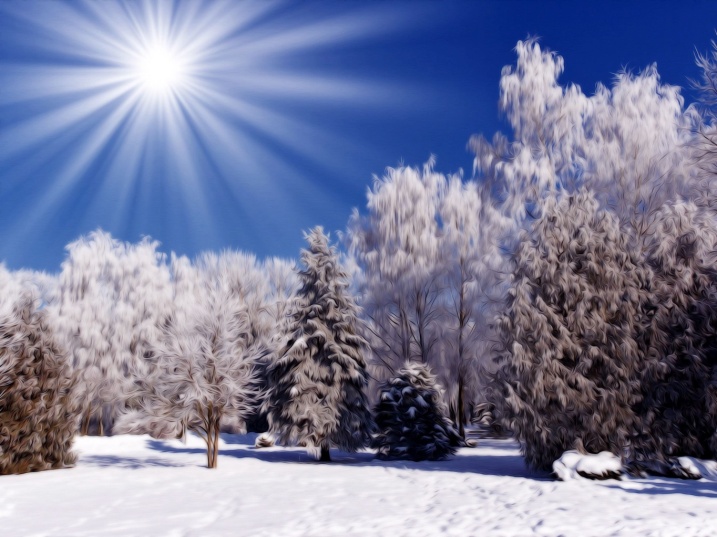 С наступлением зимы все преображается до неузнаваемости. Зеленый лес укрывается белой шубой, река прячется подо льдом, куда-то подевались бабочки и даже некоторые птицы давно перебрались в теплые края. Для взрослого человека все эти перемены очевидны и понятны. А для ребенка? Что знает он о жизни природы зимой? 
Рекомендации родителям:1. Ежедневно наблюдайте с ребенком за изменениями в погоде, отмечайте ее особенности (непостоянство, изменчивость). Напоминайте ребенку о зимних месяцах, их последовательности. Наблюдайте за зимующими птицами, живущими в городе, подкармливайте их. Рассказывайте о зимних видах спорта. Наблюдайте за снегоуборочной техникой. 
2. Поиграйте с ребенком в игру: «В каких словах спряталось слово «снег»?» (побуждайте ребенка назвать как можно больше «снежных» слов: снегопад, снегурочка, снеговик, снежок, снежинка и т.д.). 
3. Прочитайте ребенку: 
Стихи:Е. Явецкой «Зима-рукодельница», И. Мазнина «Зима», С. Михалкова «Белые стихи». Сказку С. Маршака «12 месяцев», русские народные сказки «Морозко», «Зимовье зверей». Рассказы Н. Сладкова «Под снегом», Г. Скребицкого «Белая шубка». 
4. Обсудите с ребенком значение пословиц: 
«Готовь летом сани, а зимой телегу»,  «Не пугай, зима: придёт весна», «Мороз невелик, да стоять не велит»,  «Новый год — к весне поворот», 
«Декабрь год кончает, а зиму начинает». 
5. Посмотрите мультфильмы: 
• «Зимняя сказка», «Девочка и зайцы», «Двенадцать месяцев», «Новогодняя сказка»,«Зимняя сказка»,«Первая зима».
6. Загадывайте и разгадывайте загадки по теме «Зима».  ФЕВРАЛЬ                 Тема недели:  «Я расту, я развиваюсь» 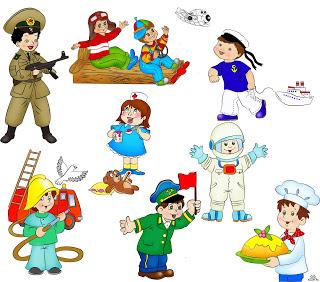 Программное содержание:1.  Развивать в детях положительную самооценку, уверенность в себе, осознание роста своих достижений, чувство собственного достоинства, самоконтроля и ответственность за свои действия и поступки;2. Формировать представление о себе как человеке – представителе живого на Земле. Рекомендации родителям: - чтение художественных произведений: К;И Чуковский «Доктор Айболит», «Бармалей», «Тараканище»; Н;Носов «На горке»; И; Туричин «Человек заболел»; В; Осеева «Волшебное слово»; русские народные сказки: «Снегурочка»,  «Маша и медведь», белорусская сказка «Жихарка» и др;
побеседовать с детьми о правилах хорошего тона в гостях, в местах общественного пользования;
личный пример родителей в закреплении норм поведения с позиции гендерного воспитания детей и приобщения к семейным ценностям и традициям;
 понаблюдать за домашними занятиями членов своей семьи, совместно с детьми нарисовать любыми изобразительными средствами  альбом «Моя семья» для выставки в группе;
Тема недели:   «Друзья спорта»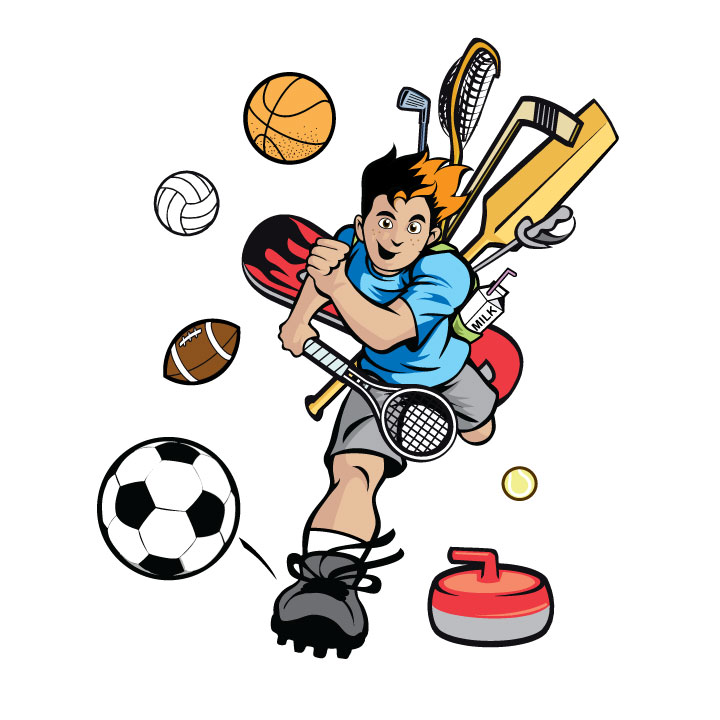 Цель: пропаганда здорового образа жизни среди детей, родителей и педагогов, развитие физических качеств.Задачи:- совершенствовать умения выполнять основные физические упражнения;
развивать быстроту, ловкость, гибкость, координацию движений;
- совершенствовать чувство равновесия и хорошей пространственной ориентировки, а также умение проявлять выносливость и силу во время выполнения упражнений;     - воспитывать интерес в участии к спортивным играм, соревнованиям;             
- воспитывать интерес к спорту и спортивному  образу  жизни;           - воспитывать патриотические чувства;-  чувство соперничества.
Для осуществления образовательной деятельности семье рекомендуется:- Беседы: «Полезные упражнения», «Наши верные друзья», «О пользе и вреде витаминов», «Спорт – залог здоровья» и др.
- Экскурсия на стадион.
- Чтение «Мойдодыр» К. Чуковский, «Девочка чумазая» А. Барто.
- Просмотр мультфильмов «Зарядка для хвоста», «Федорино горе».
- Просмотр альбомов, иллюстраций о спорте.
- Чтение рассказа «Поросенок Пончик» Н.Ю. Чуприна.Тема недели:  «Защитники отечества»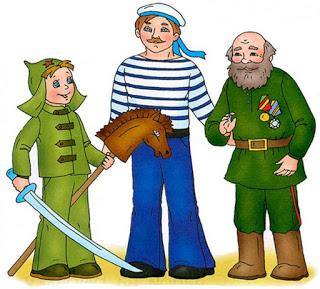 Программное содержание:1.Закрепление знаний детей об армии – защитнице нашей страны.2. Развитие интереса и уважения к героическим событиям прошлого, боевой славе русских людей.3. Воспитание нравственных чувств (любви, ответственности, гордости) к людям старшего поколения,  уважения к защитникам Отечества.Для осуществления образовательной деятельности рекомендуем родителям:- Игры (подвижные, спортивные, сюжетно-ролевые, соревнования по оказанию первой помощи)- принять участие в оформлении газеты: «Мой папа (дед, дядя) служил в армии». «Мой папа (дед, дядя) военный».- приучать детей помогать папам, дедушкам.- учить пользоваться острыми инструментами под присмотром взрослых.- чтение стихотворений Ю. Друниной.
- Ситуативные разговоры с детьми, беседы;
- Рассматривание военных игрушек;
- Чтение художественной литературы;
- Разучивание стихов, слушание и исполнение «военных песен»;
- Отгадывание загадок;
- Смастерить открытку для папы, дедушки, дяди, брата.МАРТТема недели:  «Женский праздник»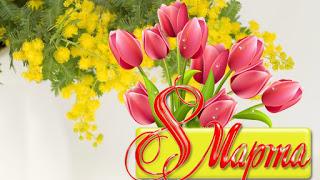 Программное содержание:1.Формирование ценностных представлений о семье, семейных традициях.2. Расширение представлений о женском труде.3. Воспитание бережного и чуткого отношения к самым близким людям (маме, бабушке), потребности радовать близких добрыми делами.Рекомендации родителям:- Показать детям способы безопасного использования бытовых приборов, не разрешать детям пользоваться  предметами, требующими осторожного обращения. Приучать пользоваться данными предметами в присутствии взрослых.- Поощрять развитие умений, необходимых для помощи маме в домашних делах в семейных традициях (собрать игрушки, полить цветы, протереть пыль)- Поддерживать традиции семейных праздников, досугов.- Организовать выставку семейных фотографий «Мамы разные нужны»(о профессиях мам)-Поручить детям выполнение постоянно закрепленных домашних дел.- Выучить с детьми стихотворения к празднику.
Вот подснежник на поляне,
Я его нашел.
Отнесу подснежник маме,
Хоть и не расцвел.
И меня с цветком так нежно мама обняла,
Что раскрылся мой подснежник
От ее тепла.  Мамин день Г. ВиеруТема недели:  «Уроки вежливости и этикета»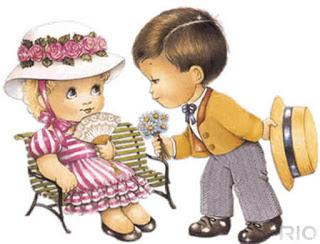 Программное содержание:1. Приемы совершенствования культурно-гигиенических навыков (одевание, раздевание, умывание и т.д.).2. Развитие волевых качеств: умения ограничивать свои желания, подчиняться требованиям педагога и выполнять установленные нормы поведения, в своих поступках следовать положительному примеру.3. Формирование ответственности за выполнение трудовых поручений.Рекомендации родителям:- привлекать ребенка к выполнению трудовых поручений;- побеседовать с  ребенком о поведенческих правилах, от которых зависит его личное самочувствие и общение со сверстниками и взрослыми;- во время прогулок с ребенком обращать внимание на то, как ведут себя люди в общественных местах: верно или неверно они поступают;- поощрять попытки ребенка сочинять сказки и рассказы. Обыгрывать детские сочинения театрализованными средствами;- посетить театр, музей, библиотеку;- почитать рассказы: Н. Носов «На горке», «Фантазеры», В. Осеева «Волшебное слово», С. Маршак «Ежели вы вежливы», И. Пивоварова «Был ослик очень вежливый».- поиграть в игры «Попроси вежливо», «Добрые слова»;- расширять и уточнять представления детей о правилах безопасного и этичного поведения в общественных местах.Тема недели:  «Весна пришла»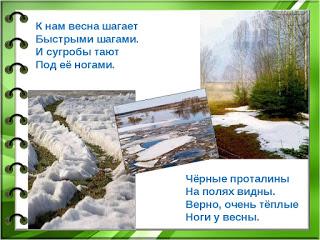 Программное содержание:1.     Формирование обобщённых представлений о весне, приспособленности растений и животных к изменениям в природе.2.     Расширение знаний о характерных признаках весны: связи между явлениями живой и неживой природы и сезонными видами труда; сезонных изменений в природе.3.     Поддержание детской инициативы в самостоятельных наблюдениях, опытах, развивать самостоятельность в познавательно-исследовательской деятельности.Рекомендации родителям:      -  организовать прогулку в весенний парк, сквер, обращая внимание ребёнка на яркое весеннее солнце, лужи, ручейки;     -  коллекционирование «Полезные для здоровья предметы и вещи», «Обереги здоровья», «Наши добрые помощники» (органы чувств);     -  семейные путешествия в художественные и краеведческие музеи, галереи, выставки изобразительного искусства;     -  привлекать ребёнка к кормлению птиц, наблюдению за их поведением;      - обсуждение вместе с детьми смысла и содержания пословиц, поговорок, загадок о природных явлениях, народных примет, сведений из народного календаря;     -  наблюдать за повадками знакомых детям животных ближайшего окружения;     -  обращать внимание ребёнка на одежду взрослых и детей в соответствии с погодными условиями;      -  привлечение ребёнка к сезонной работе на садовом участке;     -  привлечение к рисованию по впечатлениям прочитанных произведений, наблюдаемых природных явлений.Тема недели:  «Доктора здоровья»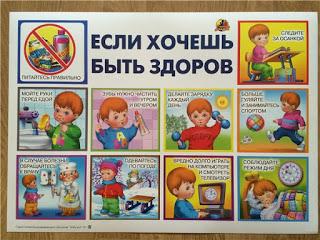 Программное содержание:1.Воспитание ценностного отношения детей к здоровью и человеческой жизни, развитие мотивации к сбережению своего здоровья и здоровья окружающих людей.2.Обогащение и углубление представлений детей о том, как поддержать, укрепить и сохранить здоровье;3.Воспитание самостоятельности в выполнении культурно-гигиенических навыков, обогащение представлений детей о гигиенической культуре;4.Обеспечение сохранения и укрепления физического и психического здоровья детей.Рекомендации родителям:- посетить бассейн,  спортивный клуб;- сделать плакат «Защита здоровья»;- оформить «книжки-малютки»  о здоровье;- побеседовать о здоровом образе жизни в семье;- изготовить  семейную газету «Я и мое здоровье»;- побеседовать: «Спорт – залог здоровья».- выполнить  зарисовки на тему  «Быть здоровыми хотим»;- побеседовать с ребёнком  о лекарственных растениях,  «Если хочешь быть здоров – закаляйся», «Вредные привычки человека», «Откуда берутся болезни», «Что такое режим дня, как его соблюдать здоровым и больным», «Избавляясь от вредных привычек», «Традиции и любимые занятия моей семьи- чтение А. Ампилов «Зубки заболели», В. Ланцети «Все начинается…» АПРЕЛЬ              Тема недели «Неделя Здоровья»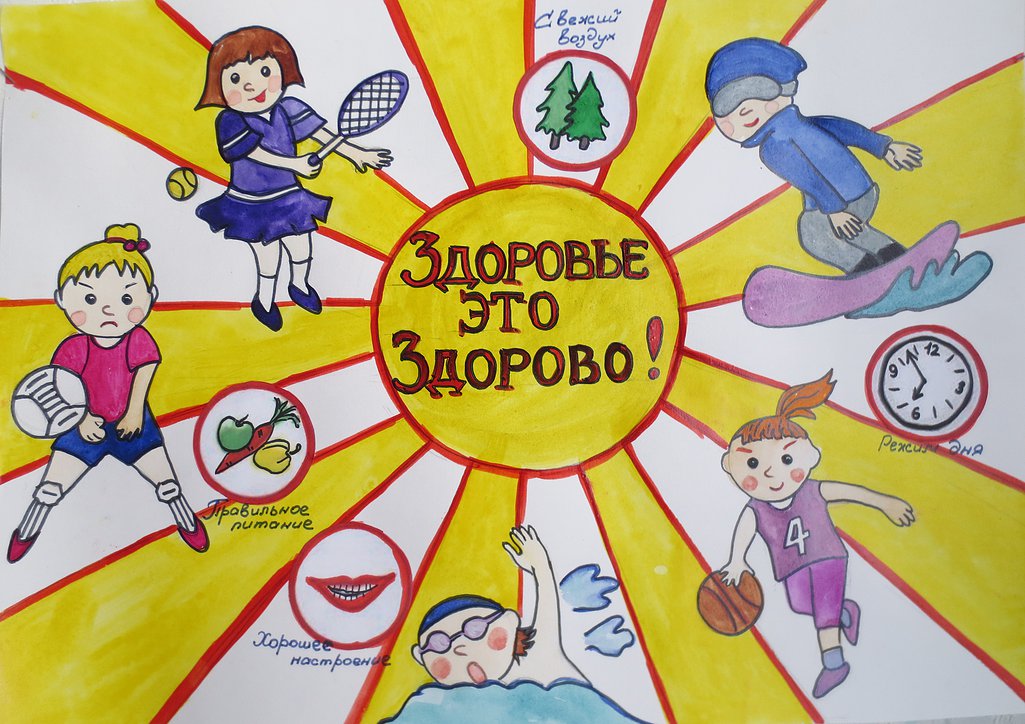 Формирование у дошкольников основ здорового образа жизни, потребности в ежедневной двигательной активности – одна из важнейших задач, которая отражена во всех программах по воспитанию и обучению дошкольников. Неделя здоровья посвящена физкультурно-оздоровительной работе, внедрению в педагогический процесс здоровьесберегающих технологий, формирование у детей способности к выработке потребности в ЗОЖ.
Цель: приобщить детей и их родителей к здоровому образу жизни.Задачи:
- Формировать представление о ценности здоровья, желание вести здоровый образ жизни.
- Закрепить знаний детей о культуре гигиены.
- Воспитывать привычку и потребность в здоровом образе жизни.
- Вызывать интерес к спорту, физическим упражнениям.
- Воспитывать у детей потребность быть здоровыми, не бояться лечиться.
- Воспитывать уважительное отношение к врачам.
Для осуществления образовательной деятельности семье рекомендуются:
- Беседы о спорте, здоровье: «Чистота и здоровье», «В стране Витаминов», «Мы дружим с физкультурой» и др.
- Чтение художественной литературы, просмотр мультфильмов о спорте: А. Барто» Девочка чумазая», С. Михалков» Про мимозу», И. Семёнов « Как стать Неболейкой», К. Чуковский» Мойдодыр»
- Дидактические игры «Туалетные принадлежности», « Где мы были, мы не скажем, а что делали, покажем»
- Сюжетно-ролевая игра» Поликлиника», «Аптека» и др.Тема недели: «Космические просторы»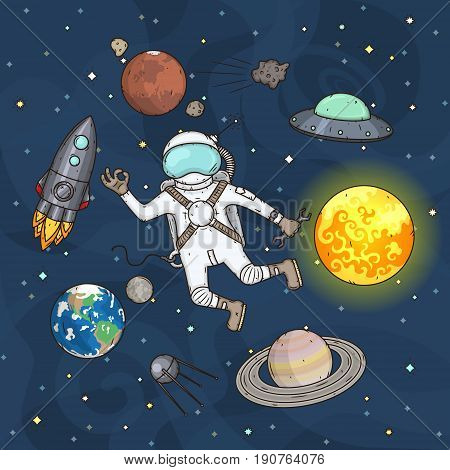 Программное содержание:                      1          Уточнение представлений детей о Космосе, планетах Солнечной системы (элементарные представления о Земле; о материках, морях и океанах, о полюсах и экваторе, периодичности смены дня и ночи, чередовании  времён года их цикличностью и зависимостью от положения планет на звёздном небе)                      2          Развитие интереса к деятельности человека по освоению Космоса (представление о профессии космонавта, его личностных качествах, её социальном значении: использование спутников для хозяйственной деятельности человека). Рекомендации родителям:     -  Провести беседы: «Планеты солнечной системы», «Первооткрыватели космоса», «Знакомьтесь, наши космонавты», «Есть ли жизнь на планетах»,
- Чтение художественной литературы: «Первый в космосе» В. Бороздин, «О чем рассказал телескоп» П. Клушанцев, «Как мальчик стал космонавтом» (рассказы о Ю. Гагарине.), «Тайна третьей планеты» В. Медведев, «Незнайка на луне» Н. Носов,  К.Булычев «Девочка с Земли», «Алиса и крестоносцы» и др.    -   привлекать детей к творческой художественной деятельности на темы («Летательные аппараты», «Звёзды и планеты», «Космическое пространство» и др.) с использованием разнообразного неоформленного материала;    -   понаблюдать за разными фазами Луны (новолуние, узкий серп (месяц), половина луны, полнолуние).Тема недели: «Человек – творец»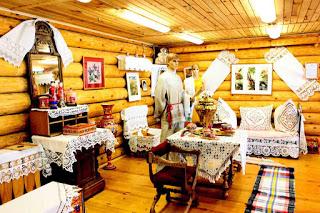 Программное содержание:1.Продолжение знакомства детей с народными традициями и обычаями, народным декоративно-прикладным искусством.2.Расширение представлений об искусстве, традициях и обычаях народов России. Знакомство детей с народными песнями, плясками.3.Формирование представлений о разнообразии народного искусства, художественных промыслов (различные виды материалов, искусство народов разных стран).4.Воспитание интереса к искусству родного края; воспитание бережного отношение к произведениям искусства.Рекомендовать родителям:- посетить выставку народного творчества в краеведческом музее.- сделать  игрушку - животное   из различных материалов на выставку в группу.- принести    игрушки народного промысла для создания коллекции в группе.- обратить внимание детей, какие предметы народного промысла продают. Тема недели:   «Дорожная азбука»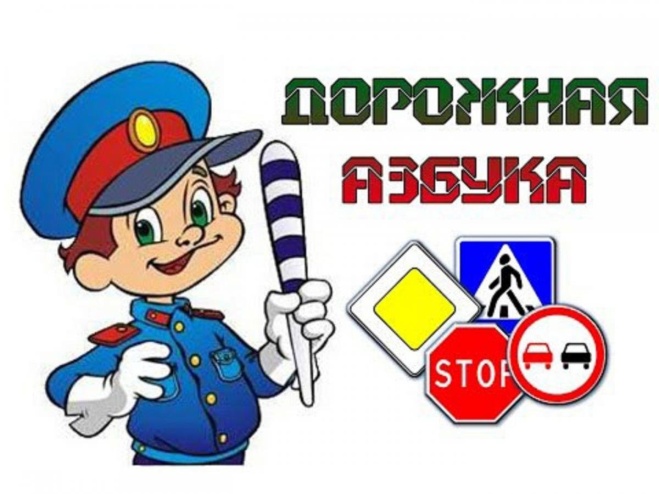 Программное содержание:1.       Приобщение к правилам безопасного для человека и окружающего мира природы поведения.2.       Закрепление представлений о основах безопасности собственной жизнедеятельности.Рекомендации родителям:     -         прочитать И. Серяков «Ученый дружок», Н. Кончаловская «Самокат», О. Бедарев «Азбука безопасности», Б. Житков «Светофор», Н. Калинина «Как ребята переходили улицу»;        -   беседа с детьми: «О хороших манерах и этикете на улице»;      -         наблюдение за пешеходами;      -         подборка иллюстраций транспорта   к теме   из газет, журналов для     создания коллажа;     -    оформление альбома с фото, рисунками, рассказом ребенка о опасных        ситуациях из личного опыта;      -         чтение детям: Г. Остера «Вредные советы»;      -         просмотр фильма «Один дома», совместное обсуждение;      -         участие в конкурсе на лучший плакат «Азбука безопасности» .Май           Тема недели: «Праздник Победы»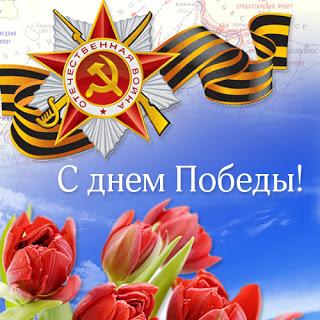 «ЗА ВСЕ, ЧТО ЕСТЬ СЕЙЧАС У НАС,
ЗА КАЖДЫЙ НАШ СЧАСТЛИВЫЙ ЧАС.
СПАСИБО, ДОБЛЕСТНЫМ СОЛДАТАМ,
ЧТО ОТСТОЯЛИ МИР КОГДА – ТО»Программное содержание:1.     Закрепление знаний детей о Великой Отечественной Войне, об армии – защитнице нашей страны, о подвиге народа, который встал на защиту своей Родины.2.     Развитие интереса и уважения к героическим событиям прошлого, боевой славе русских людей.3.     Воспитание нравственных чувств (любви, ответственности, гордости) к людям старшего поколения,  уважения к защитникам Отечества.Рекомендации родителям:-          о подвигах людей во время войны;-         просмотреть телепередачи «Парад на Красной площади» – показать мощь и силу Российской Армии;-         посетить исторические места родного города;-         рассмотреть праздничное украшение города;-         понаблюдать с детьми за праздничным салютом;-         поздравить прадедушку и прабабушку;-         возложить цветы к памятникам воинской славы;-         подобрать изображения военной техники, солдат и др. к теме «День Победы» из газет, журналов для создания коллажа;-         прочитать детям: Ю.М.Непринцев «Отдых после боя»;-         просмотреть фильмы о героях войны, совместно обсудить;-         прослушать в домашних условиях: «Прадедушка. День Победы» муз. А. Ермолова, «День Победы» муз. Трубачёва, «Александровский сад» муз. Е. Циброва, «Катюша» муз. М. Блантера, «Три танкиста»;-         просмотреть м/ф: «Василёк» Союзмультфильм 1973г., «Солдатская сказка», «Дедушкин бинокль» Союзмультфильм 1982г., Тема недели: «Моё здоровье – моя активная позиция»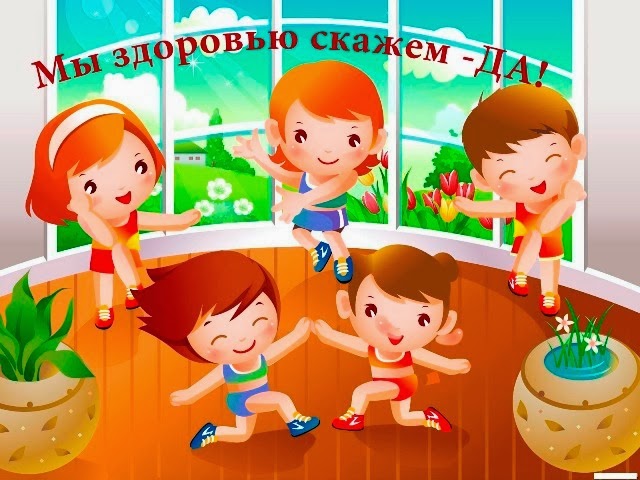  Для осуществления образовательной деятельностив семье по данной теме рекомендуем родителям- привлекать ребенка к выполнению трудовых поручений- побеседовать с  ребенком о поведенческих правилах, от которых зависит его личное самочувствие и общение со сверстниками и взрослыми;- подготовиться к выставке семейных газет и альбомов «Ромашка нашего здоровья»;- приучать детей содержать свою комнату и игровые уголки в порядке и чистоте, формировать стремление к соблюдению гигиены помещения;- совместно с ребенком приготовить витаминный ужин (закреплять представление о полезных продуктах, побеседовать о здоровом образе жизни);- почитать: энциклопедическая литература, альбомы и книги о здоровье, подборка  печатной литературы о спорте, Г. Зайцев «Уроки Мойдодыра», «Уроки Айболита», А.Митяев «Мешок овсянки», К.Чуковский «Радость», Р.Погодин «Как жеребенок Миша побил рекорд», И.Соковня «Неболейка»;Тема недели: «Опыты и эксперименты»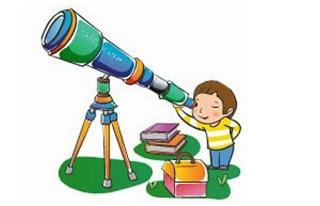 Цель: 
Развитие любознательности, умения сравнивать, анализировать, обобщать,
развитие познавательного интереса детей в процессе эксперимента,
установление причинно-следственной зависимости, умения делать выводыРекомендации родителям:Выяснить с ребёнком дома, как пахнут полезные для здоровья вещества (пища, мыло и т.д.) и как пахнут вредные.Создать дома условия для исследовательской деятельности детей (игры с водой, помощь в приготовлении обеда, выпечки)Почитать рассказы Николая НосоваОбсуждать с детьми информацию о предметах, явлениях, событиях, выходящих за пределы привычного им ближайшего окруженияГостиная для детей и их родителей «Всезнайка» -рассказывать о собственном замысле, способе решения проблемы, используя форму описательного и повествовательного рассказа;Использовать элементарные формы речи-рассуждения для планирования деятельности, доказательства объясненияИгры с водой и песком («Рисуем песком», «Строим замок», «Течет –капает» и др.).Знакомить детей со свойствами различных предметов, природных материалов (бумага, пластмасса, магнит, почва, вода, растения и т.д.).проводить различные опыты с водой, песком, светом, магнитом и т.д.